KARTKÓWKA z lekcji 4–5 w rozdziale 3GRUPPE 1Name:  ___________________				Datum: _____________________Klasse: ___________________			            Punkte: __________________/20								Note:    _____________________Zadanie 1. Przyporządkuj wyrażenia do piktogramów. Wstaw odpowiedni numer obok każdego wyrażenia.                       2)                              3)                       4)                            5) 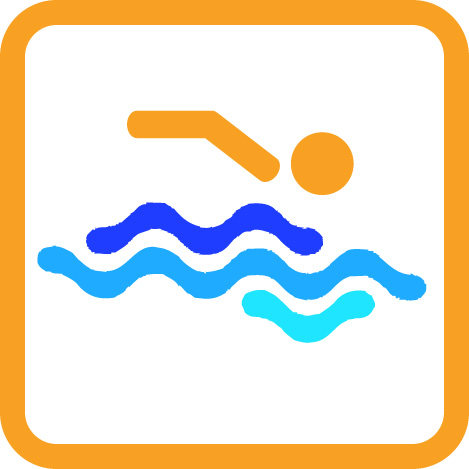 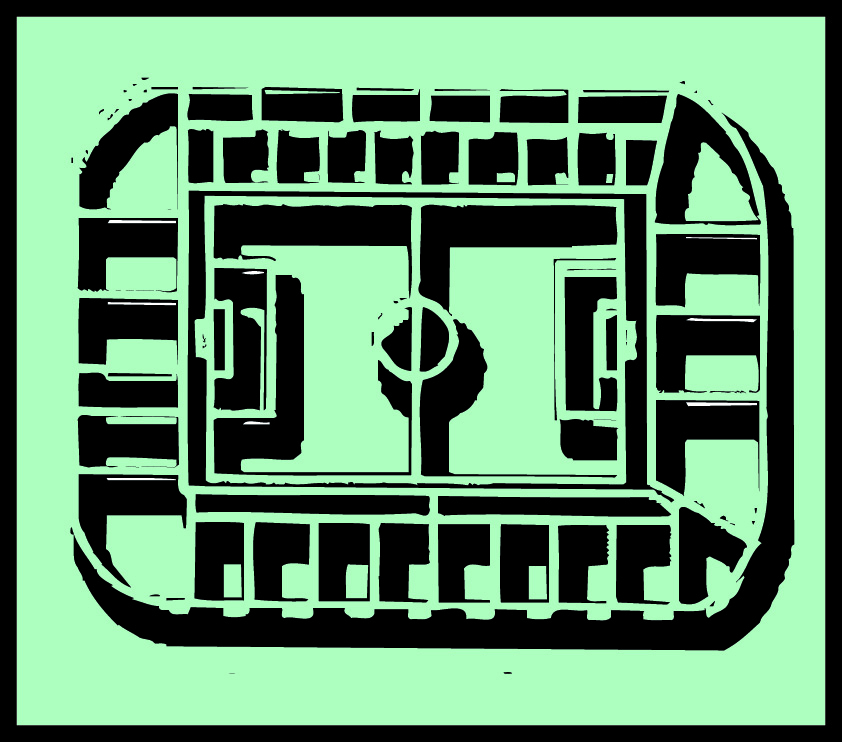 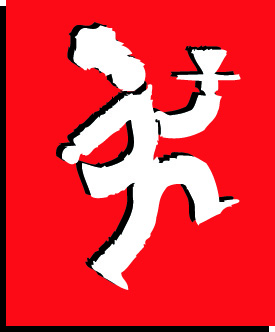 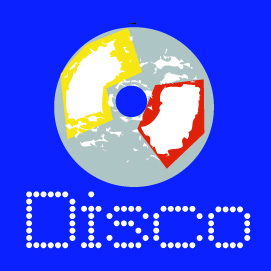 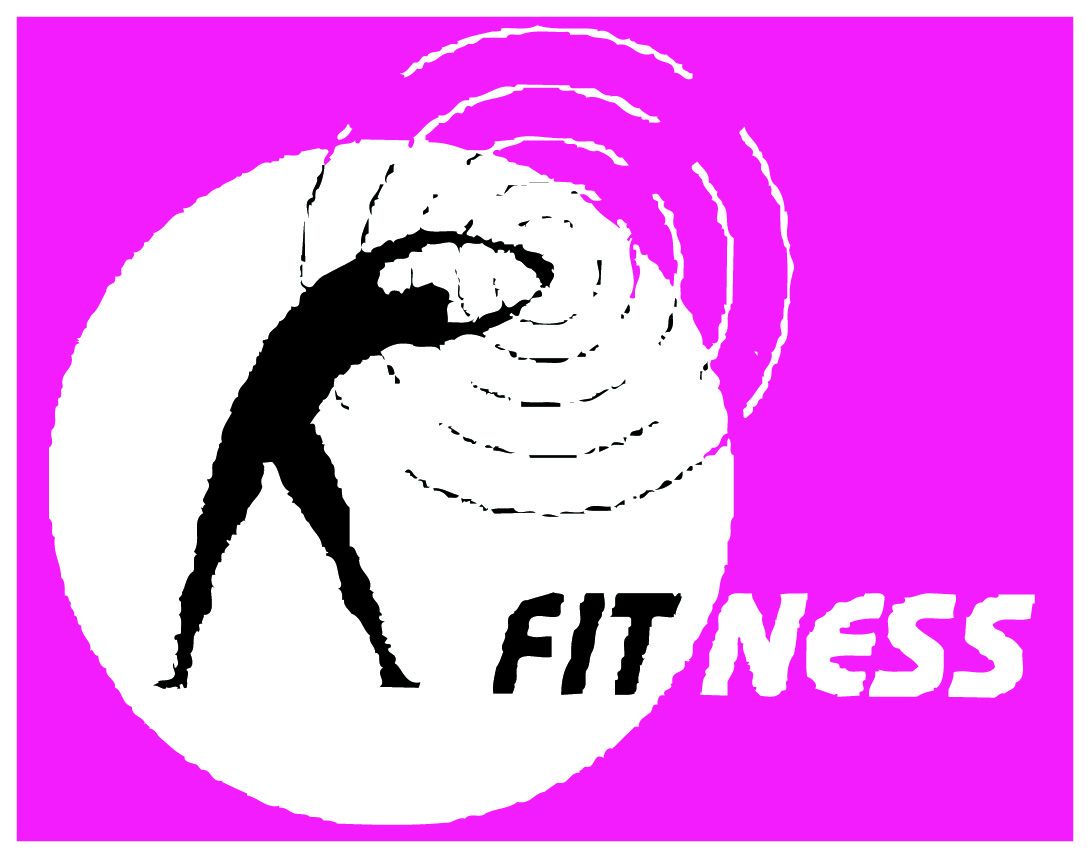 ins Fitnesszentrum – ........ in eine Diskothek – ........in die Schwimmhalle – ........ins Stadion – ........ins Restaurant – ........Punkte: ______/5Zadanie 2. Wstaw czasownik möchte w odpowiedniej formie. Jens …………………… ins Restaurant gehen.Hanna und Rolf …………………… in den Park gehen.Wir ……………………in die Schwimmhalle gehen.Ich …………………… schlafen gehen.Mein Vater …………………… in die Oper gehen. Punkte: ______/5Zadanie 3. Który czasownik pasuje do tych wyrazów? Podkreśl go. ins Kino gehen / kochendas Frühstück besuchen / essenden Freund schlafen / besuchenSport trainieren / kochen7 Stunden schlafen / besuchenPunkte: ______/5Zadanie 4. Połącz odpowiednio. Gehst du mit ins Kino? (+)  	a. Ja, gerne.Magst du Rockmusik? (–)	b. Vor dem Kino.Wo treffen wir uns? 	c. Am Mittag.Um wie viel Uhr treffen wir uns? 		     d. Super! Ich schwimme sehr gern. Gehst du mit in die Schwimmhalle? (+)	     e. Ich mag diese Musik nicht.Punkte: ______/5KARTKÓWKA z lekcji 4–5 w rozdziale 3GRUPPE 2Name:  ___________________				Datum: _____________________Klasse: ___________________			            Punkte: __________________/20								Note:    _____________________Zadanie 1. Przyporządkuj wyrażenia do piktogramów. Wstaw odpowiedni numer obok każdego wyrażenia.     1)                               2)                                 3)                            4)                          5)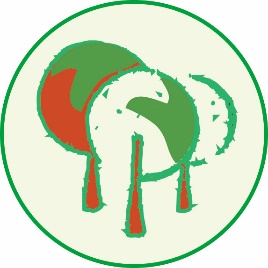 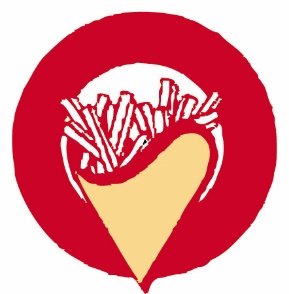 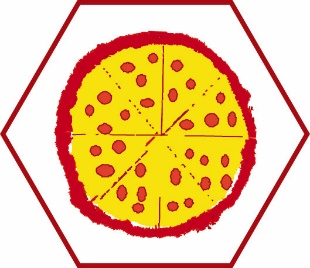 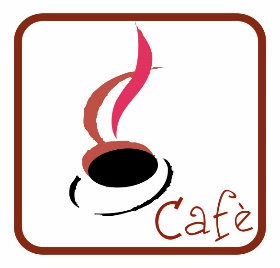 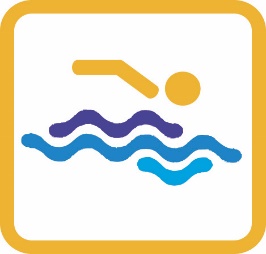 in die Schwimmhalle – .......      in den Park – .......      in eine Pizzeria – .......      in eine Snackbar – .......      in ein Café – .......      Punkte: ______/5Zadanie 2. Wstaw czasownik möchte w odpowiedniej formie. Max  ……………………  ins Stadion gehen.Jana und Sven  ……………………  ins Kino gehen. Was …………………… du heute machen?Ich  ……………………  schwimmen gehen. Meine Mutter …………………… ins Konzert gehen.Punkte: ______/5Zadanie 3. Który czasownik pasuje do tych wyrazów? Podkreśl go. Musik hören / kochenJudo trainieren / geheneinen Hund gehen / habenSuppe schlafen / kochenin den Park besuchen / gehenPunkte: ______/5Zadanie 4. Połącz odpowiednio. Gehst du mit ins Kino? (–) 		  a. Ich weiß nicht. Vielleicht.Magst du Rockmusik?  (+) 		  b. Tut mir Leid. Ich habe keine Zeit.Wo treffen wir uns? 			  c. Um 16.00 Uhr.Um wie viel Uhr treffen wir uns? 		  d. Im Zentrum.Gehst du mit in die Schwimmhalle? (+/–)  e. Ja, sehr.Punkte: ______/5